AMERICAN LEGION AUXILIARY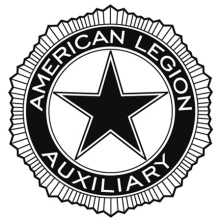 Department of North CarolinaGirls State Program Action PlanEmily Cayton – Chairman		 alathgs@gmail.comAll 50 Departments proudly host ALA Girls State, an amazing week of learning focused on responsible citizenship, leadership, and love for God and Country. Participants are assigned to mock cities and to either the “Federalist Party” or “Nationalist Party.” They are immersed in learning about the political process by electing officials for all levels of state government and actively running a mock government. Assistance from dedicated ALA volunteers ensures the program’s nonpartisan governmental, patriotic, and civic objectives are carried out through interactive learning. Though the week is filled with many learning opportunities, there is always time for fun and the formation of long-term friendships. Objectives at the Department and National Level:Instill an awareness of the American Legion Auxiliary’s mission in all ALA Girls State citizens.Actively encourage all eligible ALA Girls State citizens (past and present) to join the American Legion Auxiliary.Increase participation by highlighting college scholarship/funding possibilities for ALA Girls State Program Participants.Utilize the Internet, social networking sites, and written media to increase awareness and visibility of ALA Girls State.Stay up to date on the latest ALA Girls State program news and best practices.What can you do to support the objectives?Ask interview questions to potential citizens related to the American Legion Auxiliary’s mission and encourage Junior Members to participate in ALA THGS.Invite previous ALA Tar Heel Girls State citizens to participate in service projects with your unit, even if they are not ALA members.Invite eligible ALA Girls State citizens to join your unit.Host an orientation session in your area.Encourage unit members who are not familiar with ALA THGS to attend the session.Obtain applications, interview, and select qualified delegates to attend ALA Tar Heel Girls State.Seek assistance from school counselors in the delegate selection process, however, Units have final decision-making power over who they endorse.Promote the program on Social Media as well as print media.Visit THGS.com for current information and program updates.What to report:Year-End Report due April 30, 2020